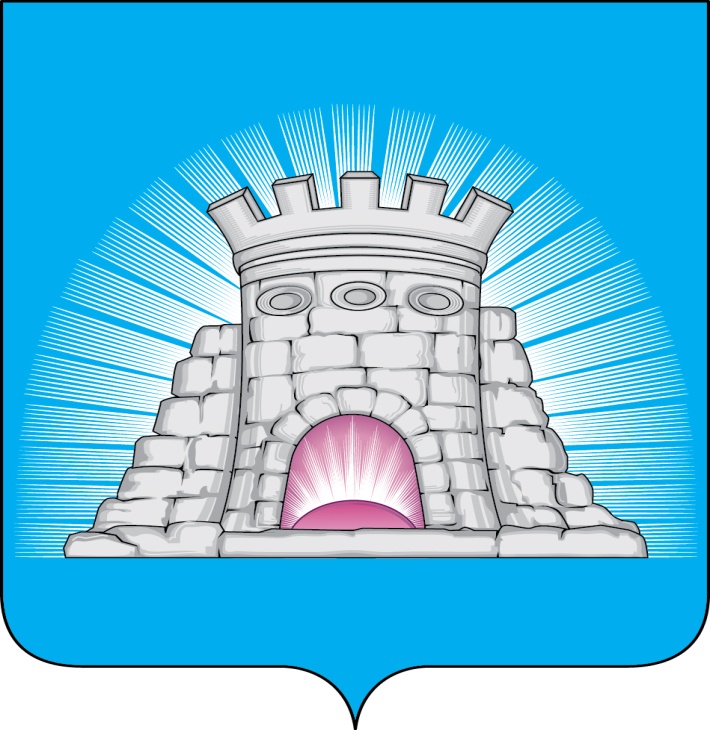 П О С Т А Н О В Л Е Н И Е03.10.2022       №  1773/10г.Зарайск                                 Об  основных направлениях бюджетной,                                     налоговой и долговой политики городского                                округа Зарайск Московской области на                                 2023 год и на плановый период 2024 и 2025 годов        В целях разработки проекта бюджета городского округа Зарайск Московской области на 2023 год и на плановый период 2024 и 2025 годов и с учетом  статьи  6 «Положения о бюджетном процессе в городском округе Зарайск Московской области»			           П О С Т А Н О В Л Я Ю:     1. Утвердить «Основные направления бюджетной, налоговой и долговой политики городского округа Зарайск Московской области на 2023 год и на плановый период 2024 и 2025 годов» (прилагаются).     2. Использовать указанные направления при планировании бюджета городского округа Зарайск Московской области на 2023 год и на плановый период 2024 и 2025 годов.     3. Службе по взаимодействию со СМИ администрации городского округа Зарайск  опубликовать  настоящее постановление в газете «За новую жизнь» и разместить на официальном сайте  городского округа Зарайск Московской области в сети  «Интернет».Глава городского округа    В.А. ПетрущенкоВерно:Главный специалист отдела кадровойработы и муниципальной службы     И.Б. Парамонова                                                     03.10.2022   Послано: в дело, ФУ-2, Глухих И.Е., УО, комитет по культуре, физической культуре, спорту, работе с детьми и молодежью,  МКУ «ЦБ ГОЗ»,                                            СВ со СМИ, прокуратуре.Никулина И.В.2-60-42                                                                                                                                    009572